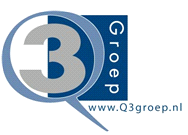 Schoolondersteuningsprofiel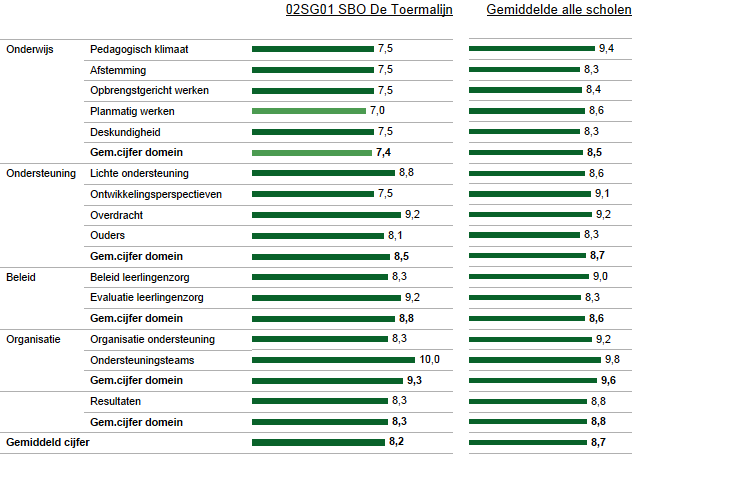 In deze figuur zie je in de linkerkolom de gemiddelde score van de school per categorie. In de rechterkolom kun je de eigen score vergelijken met het gemiddelde van alle scholen. De gemiddelden zijn omgezet in een cijfer op een tienpuntsschaal. Basisondersteuning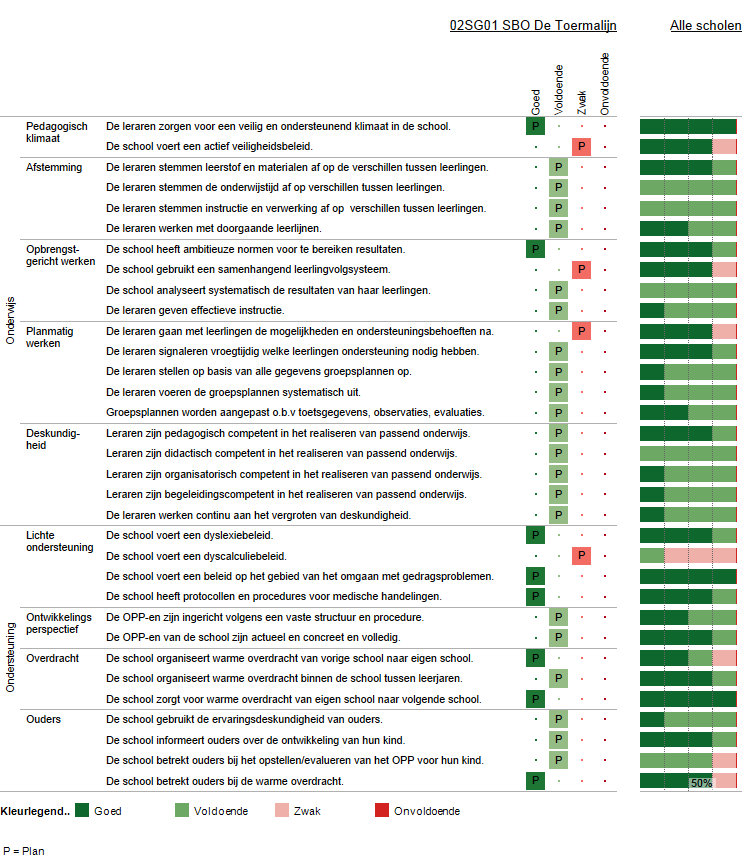 Deze figuur geeft de beoordelingen weer van de school op de indicatoren. In de rechterkolom staat het percentage scholen met een bepaalde beoordeling. Vervolg basisondersteuning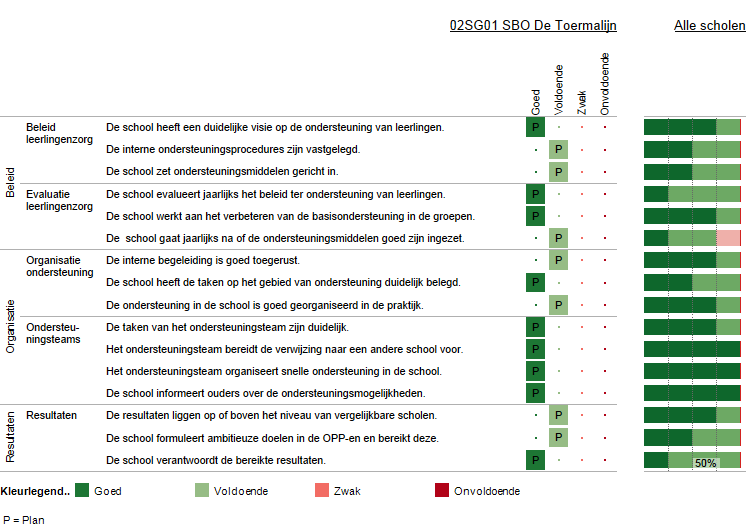 Deze figuur geeft de beoordelingen weer van de school op de indicatoren. In de rechterkolom staat het percentage scholen met een bepaalde beoordeling. Deskundigheid voor ondersteuning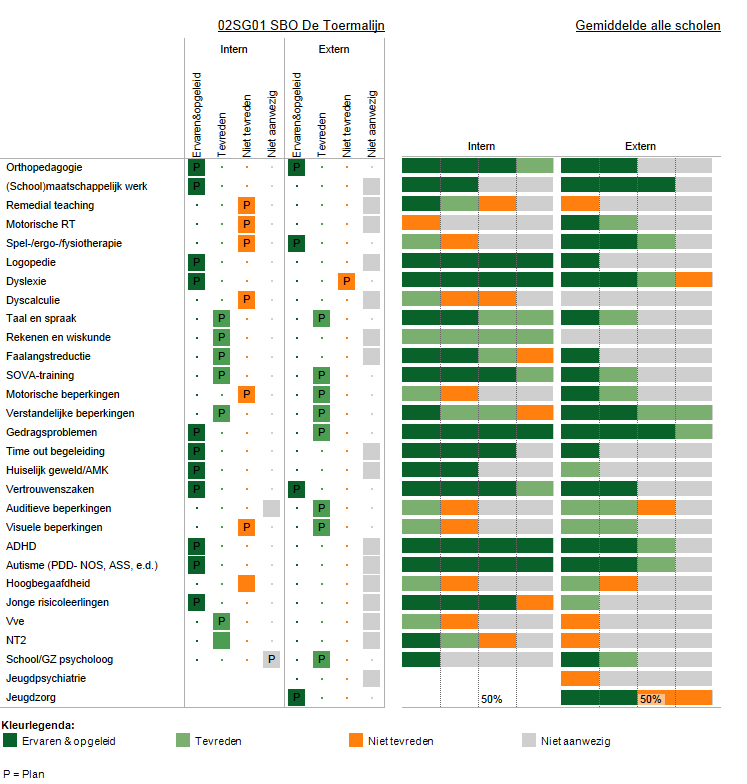 In deze figuur staan de beoordelingen van de school aangegeven. In de twee kolommen rechts staat het percentage scholen dat over deskundigheid beschikt en de beoordeling van de kwaliteit ervan.OndersteuningsvoorzieningenDeze figuur laat zien welke voorzieningen er binnen de school aanwezig zijn. Ook laat het overzicht zien hoe de scholen op de kwaliteit van de voorziening scoren.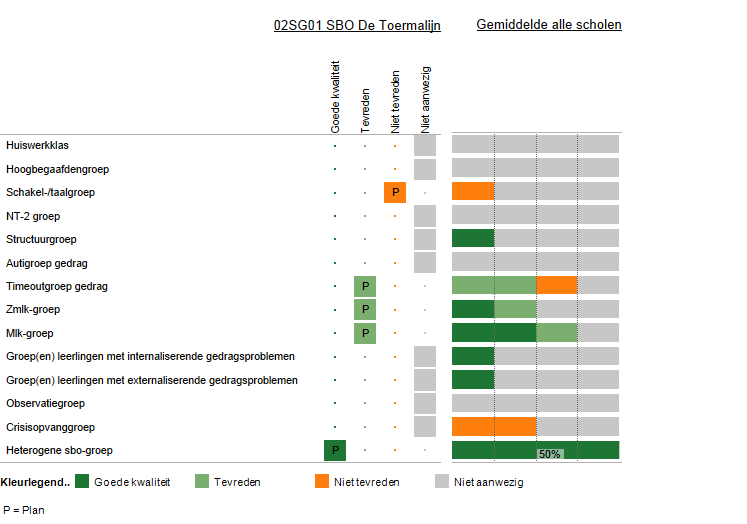 Voorzieningen in de fysieke omgeving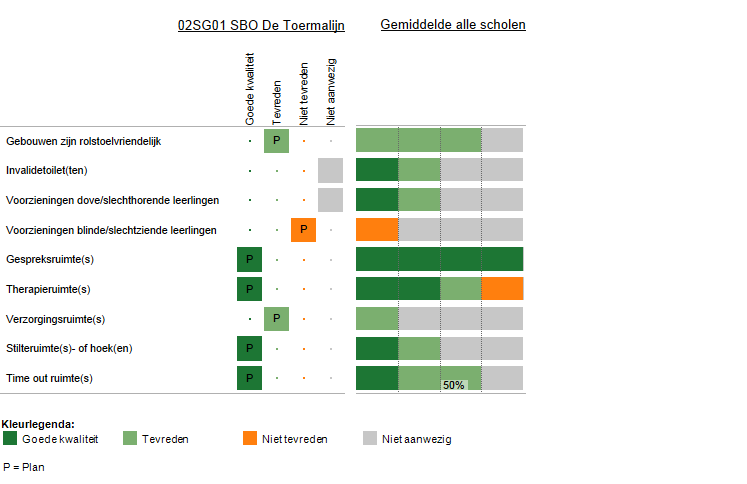 Deze figuur laat zien welke voorzieningen zijn aangebracht in en aan het gebouw. Ook laat het overzicht zien hoe de scholen op de kwaliteit van de voorziening scoren.Samenwerkende ketenpartners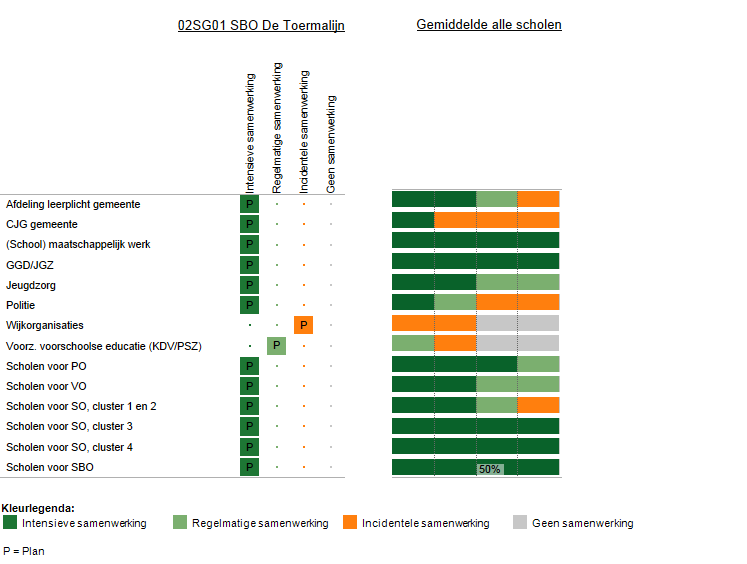 Deze figuur laat zien met welke partners wij samenwerken. Ook laat het overzicht zien hoe intensief de samenwerking is.Bijlage Kengetallen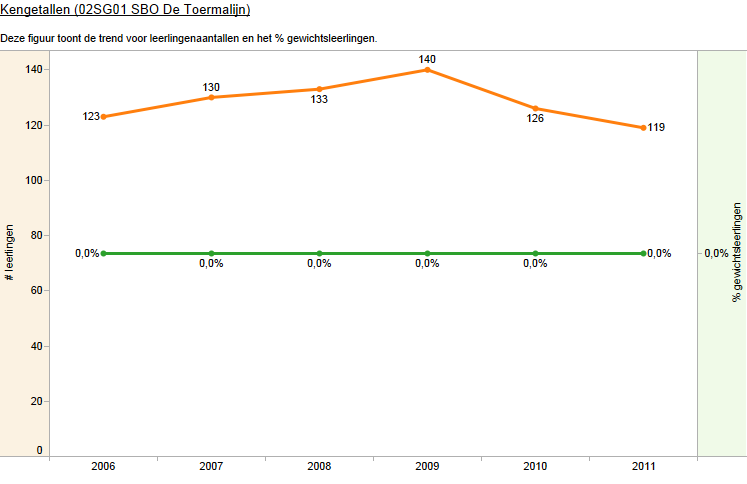 In deze figuur wordt de trend aangegeven van de leerlingenaantallen.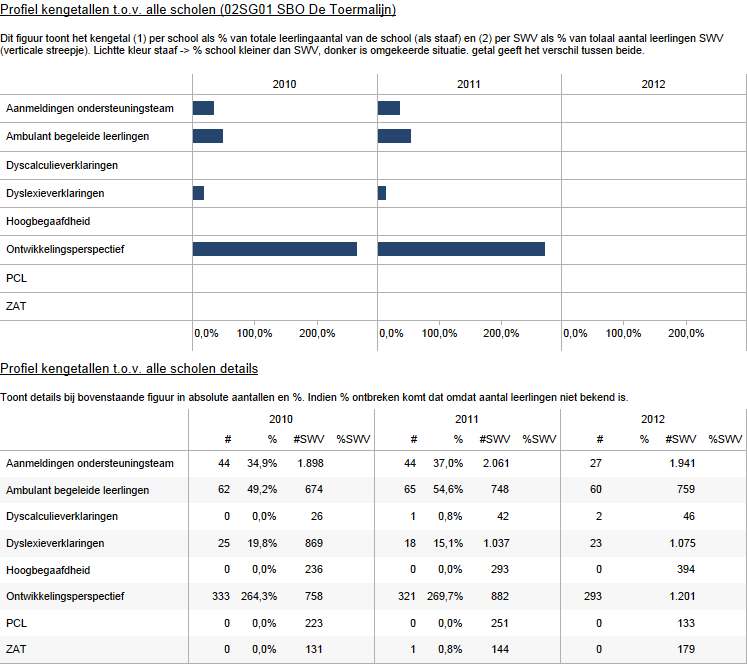 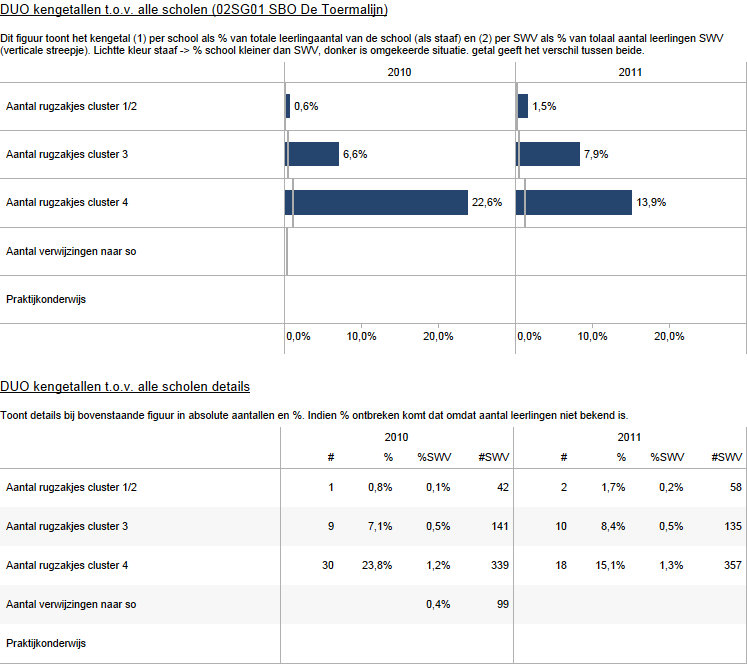 Bijlage Scores kwaliteit basisondersteuning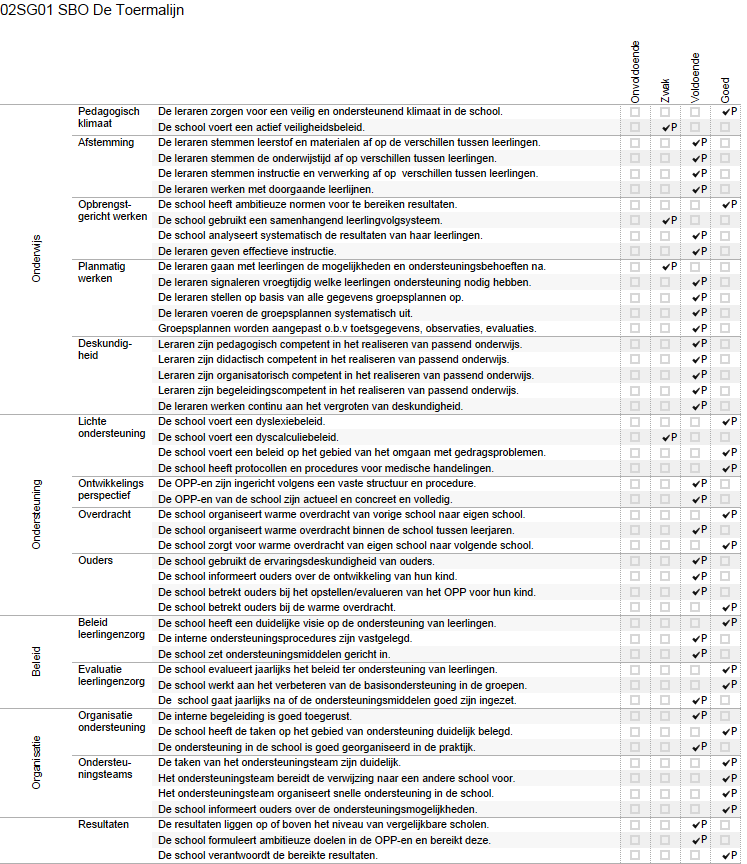 Bijlage Scores deskundigheid voor ondersteuning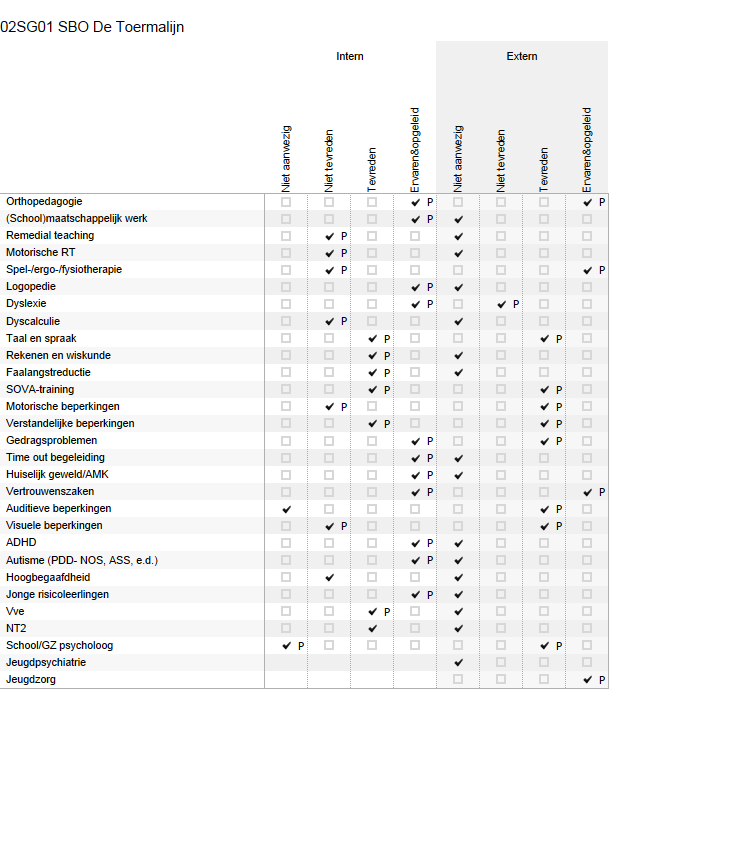 Bijlage Scores ondersteuningsvoorzieningen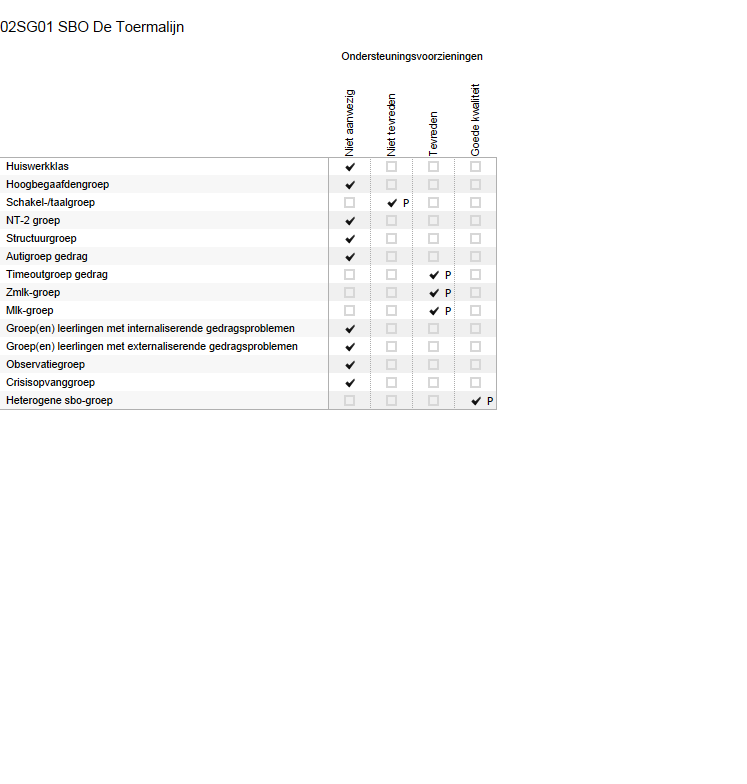 Bijlage Scores Voorzieningen in de fysieke omgeving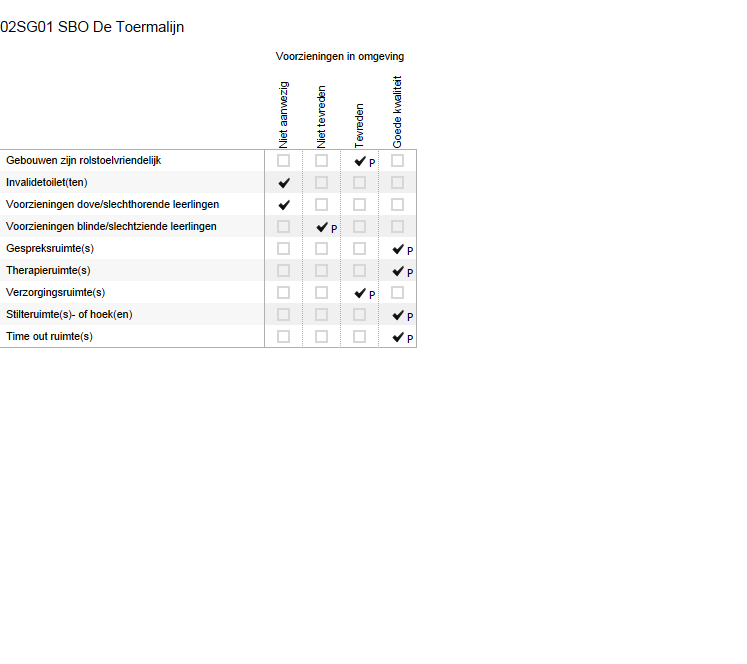 Bijlage Scores Samenwerkende ketenpartners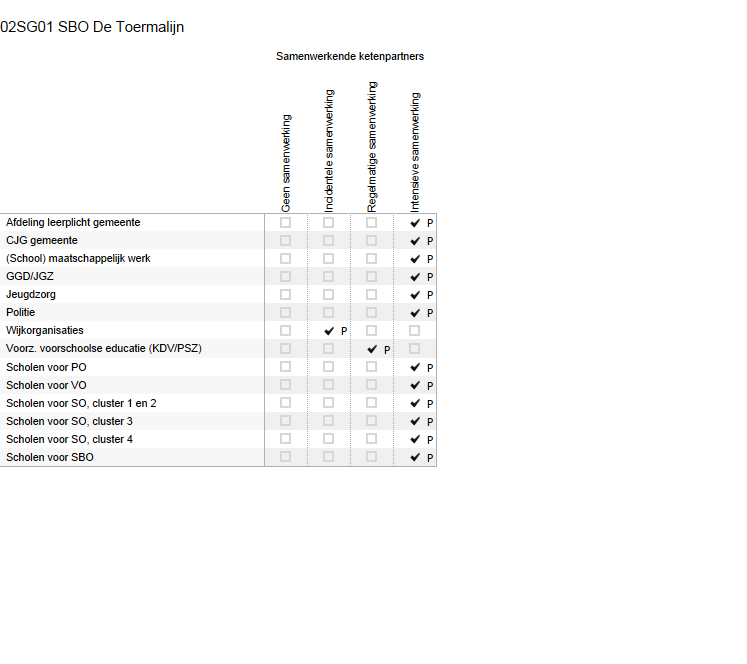 DEEL II	ANALYSE EN BELEID1. Basisondersteuning 2. Ondersteuningsdeskundigheid (intern en extern)3. Ondersteuningsvoorzieningen4. Voorzieningen in de fysieke omgeving5. Samenwerkende ketenpartnersEventuele opmerkingenSamenvatting van de hoofdlijnenDEEL III	VASTSTELLING EN ONDERTEKENINGDit schoolondersteuningsprofiel is van advies voorzien door de MR:DatumPlaatsHandtekening MREn vastgesteld door het bestuur:DatumPlaatsHandtekening MRBeeldvormingWat zien wij?Onze leerlingen kunnen zich ontwikkelen in een omgeving die we als krachtig, uitdagend en veilig kunnen omschrijven. We zien een brede leerling-populatie. M.b.v. een opgesteld Ontwikkelingsperspectief (voor alle lln.) werken we opbrengstgericht en werken we planmatig aan groepsgerichte en individuele doelen. We doen dit vanuit het handelingsgericht werken vanuit de 1-zorgroute. Hierbij ligt een duidelijk accent op ons pedagogische klimaat. We zien een sterke zorg- en ondersteuningsstructuur en beschikken over meerdere specialistische deskundigheden. Binnen deze structuur is samenwerking zichtbaar tussen school-kind en ouders.Verder zien we een grote mate van flexibiliteit binnen de organisatie om steeds weer tegemoet te kunnen komen aan de veranderende onderwijs- en ondersteuningsbehoeften en de diversiteit daarvan van onze leerlingen.OordeelsvormingWat vinden wij?Om blijvend tegemoet te komen aan onderwijs- en ondersteuningsbehoeften van onze kinderen zullen we moeten blijven investeren in deskundigheidsbevordering  van het team en/of samenwerking blijven zoeken met externen. Daarbij zullen we steeds opnieuw onze mogelijkheden moeten verkennen en ook onze grenzen moeten kunnen aangeven.BesluitvormingWat gaan wij doen?-Professionalisering teamleden op individueel niveau, per unit en op schoolniveau.-Samenwerken en verdere samenwerking zoeken met externen-Verkennen van mogelijkheden voor flexibele arrangementen; observatieplaatsen,tijdelijke plaatsingen, deeltijdplaatsingen, crisisplaatsingen e.d.(zie beleidsnotitie nov. 2013: Ontwikkeling Passend Onderwijs visie SPORHBeeldvormingWat zien wij?Binnen de organisatie is veel ondersteuningsdeskundigheid aanwezig: intern begeleiders, logopedisten, schoolmaatschappelijk werk, orthopedagogen, remedial teachers, SOVA-trainer. Tevens is er externe ondersteuningsdeskundigheid die naar de leerling toekomt (in school): schoolarts, kinderfysiotherapeuten, gespecialiseerde leerkrachten/ambulante begeleiders REC 2, 3, 4 en naschoolse behandeling. Op casusniveau is er ook samenwerking met andere externe partners buiten de school (zie sociale kaart SMW). De intern begeleider en/of Commissie van Begeleiding bekijkt, in overleg met ouders, welke expertise nodig is om tegemoet te komen aan de onderwijsbehoeften van de leerling.OordeelsvormingWat vinden wij?Binnen de organisatie is veel ondersteuningsdeskundigheid aanwezig: intern begeleiders, logopedisten, schoolmaatschappelijk werk, orthopedagogen, remedial teachers, SOVA-trainer. Tevens is er externe ondersteuningsdeskundigheid die naar de leerling toekomt (in school): schoolarts, kinderfysiotherapeuten, gespecialiseerde leerkrachten/ambulante begeleiders REC 2, 3, 4 en naschoolse behandeling. Op casusniveau is er ook samenwerking met andere externe partners buiten de school (zie sociale kaart SMW). De intern begeleider en/of Commissie van Begeleiding bekijkt, in overleg met ouders, welke expertise nodig is om tegemoet te komen aan de onderwijsbehoeften van de leerling.BesluitvormingWat gaan wij doen?Samenwerking externe partners behouden, verbeteren (één kind één plan) en verder uitbreiden.Plan van aanpak voor kwaliteitsbewaking ondersteuningsdeskundigheid.BeeldvormingWat zien wij?Binnen onze organisatie hebben we boven op onze interne  basisondersteuning:- i.s.m. de Taalbrug op onze beide locaties een Taalklas gerealiseerd- op beide locaties een Co-time lokaal operationeel gemaakt - een project “Gastleerling” opgestart om kinderen die in een crisissituatie zijn beland een tijdelijke (obeservatie)-plek te bieden- op beide locaties kinderfysiotherapeuten werkzaam- op locatie Hortensialaan een nachoolse dagbehandeling (O.C.B. de Boog) ingerichtOordeelsvormingWat vinden wij?Graag willen wij de samenwerking met partners uit onderwijs en zorg verder verkennen, samenwerking behouden en uitbreiden waar nodig en mogelijk is.BesluitvormingWat gaan wij doen?Plan van aanpak voor kwaliteitsbewaking van al onze ondersteuningsvoorzieningen.Professionalisering blijvend onder de aandacht houden en concretiseren. Verdere verkenning naar nieuwe/andere samenwerkingsmogelijkheden. (Bijvoorbeeld de Zwengel)BeeldvormingWat zien wij?Onze gebouwen zijn geschikt voor onze onderwijsfunctie en onze ondersteuningsfunctie.We hebben voldoende klaslokalen doelmatig ingericht om alle kinderen een goede plek te geven. Op dit moment is er zelfs sprake van een overschot aan lokalen i.v.m. krimp. Er zijn mogelijkheden voor:-rolstoelgebruikers-multi-functionele werkplekken en/of gespreksruimtes-nagenoeg ieder lokaal beschikt over een nevenlokaaltje te gebruiken als werkplek, speelplek, overlegplek, etc.-we beschikken over ruimtes waar kinderen (medisch)verzorgd kunnen worden-we beschikken over therapie- en onderzoeksruimtes-we beschikken over een speelzaal (Hortensialaan) en op beide locaties over een goed uitgeruste gymzaal met sanitaire voorzieningen, gescheiden douche – en omkleedruimtes -we hebben op beide locaties een time-outvoorziening gemaakt zg. Co-timelokaal-we beschikken op beide locaties over een grote aula met mogelijkheden voor schoolbrede activiteiten en festiviteiten, schoolbrede overleg-, vergader- en professionaliseringsmogelijkheden. Ook deze ruimtes zijn digitaal ingericht en middels een schuifwand flexibel te maken.-beide locaties beschikken over een goed uitgeruste keuken-klaslokalen en gespreksruimtes beschikken over eigentijdse digitale mogelijkheden-parkeervoorzieningen zijn rondom de gebouwen aanwezig evenals fietsenstallingen en er is voldoende speelgelegenheid.OordeelsvormingWat vinden wij?Onze fysieke omgeving is steeds weer aangepast aan de functies die we oorspronkelijk hadden en gaandeweg gekregen hebben. We zien ook nog mogelijkheden in onze gebouwen om ons verder te ontwikkelen in onderwijs en zorg.BesluitvormingWat gaan wij doen?Vanuit eerder genoemde verkenningen planmatig onze fysieke omgeving aanpassen.BeeldvormingWat zien wij?Wij zien een toenemende mate van samenwerkingsvormen t.a.v. ondersteuning en zorg binnen onze organisatie zowel binnen de eerstelijns- als tweedelijnszorg.Binnen SPORH is er in toenemende mate sprake van samenwerking.Middels ons Zorgloket werken we intensief samen met alle scholen uit het samenwerkingsverband Helmond-Mierlo.Er is intensieve samenwerking met het Voortgezet Onderwijs t.b.v. een goede doorstroming van onze kinderen.Er is sprake van een goede samenwerking met de clusterscholen t.b.v. de externe ondersteuning van kinderen en t.b.v. expertiseverhoging van het team.We werken samen met regionale begeleidingsdiensten zoals OCGH en O.M.J.S.Als stageschool hebben we veel contacten met diverse opleidingsinstituten.Verder noemen we als partners:-Gemeente Helmond-Bibliotheek-Voorzieningen Voorschoolse Educatie-Politie-OordeelsvormingWat vinden wij?Om tegemoet te kunnen komen aan onderwijs- en ondersteuningsbehoeften van onze kinderen vinden wij het van belang om te investeren in deze samenwerkingen. Ook vanuit de gedachte: “”van en met elkaar leren” en “blijvend ons willen professionaliseren” zijn deze samenwerkingen noodzakelijk.BesluitvormingWat gaan wij doen?Willen we als organisatie in ontwikkeling blijven zullen we steeds opnieuw (strategische) keuzes moeten maken.Op dit moment zijn de voorbereidingen om te komen tot een strategisch beleidsplan 2014-2018 in volle gang.